Campus Ministro Petrônio Portela, Centro de Ciências Agrárias, bairro Iningafone: (86) 3237-2245  CEP: 64.049-550, Teresina-PI; e-mail: ppgtair@ufpi.edu.brFormulário para pedido de Credenciamento de Docente junto ao Programa de Pós-Graduação em Tecnologias Aplicadas a Animais de Interesse Regional* Para funcionários públicosAnexar currículo - plataforma Lattes. Total de orientações já concluídas de iniciação científica (IC) e pós-graduação (PG)Descreva, de forma resumida, as instalações laboratoriais disponíveis para o Programa. Informe abaixo os laboratórios dos quais você participa e/ou coordena e que estarão à disposição das atividades de pesquisa e/ou ensino do Programa.Inserir nos quadros abaixo informações acerca dos projetos de pesquisa relacionados às linhas de pesquisa do Programa, desenvolvidos e/ou submetidos para agências de fomento à pesquisa e entidades privadas.Programas/Convênios e relevantes de cooperação nacional e internacional (ocorridos totalmente ou parcialmente nos últimos quatro anos)Cadastrar as produções nos últimos 3 (três) anos, para o cálculo do Equivalente A1. Serão considerados apenas os dois últimos anos (2017/18) e o ano vigente (2019) até o momento do lançamento do Edital de Credenciamento. Apresentá-los em ordem cronológica decrescente.Produção Completa do Pesquisador e Participação em Projetos de Pesquisa em andamento. Apresentar os totais correspondentes à produção do docente no decorrer de toda a sua vida acadêmica (não apenas nos últimos 3 (três) anos).Linhas de pesquisa, temas e tópicos que se pretende desenvolver no Programa, incluindo a disponibilidade para orientação de estudantes, bem como comprometer-se a ministrar disciplinas que estejam na matriz curricular do programa.Caso o docente não possa ministrar disciplinas regulares da matriz curricular do Programa, deve comprometer-se a ministrar disciplinas em tópicos especiais ou interdisciplinares.Teresina,            de                de  20__.________________________________ Assinatura do Solicitante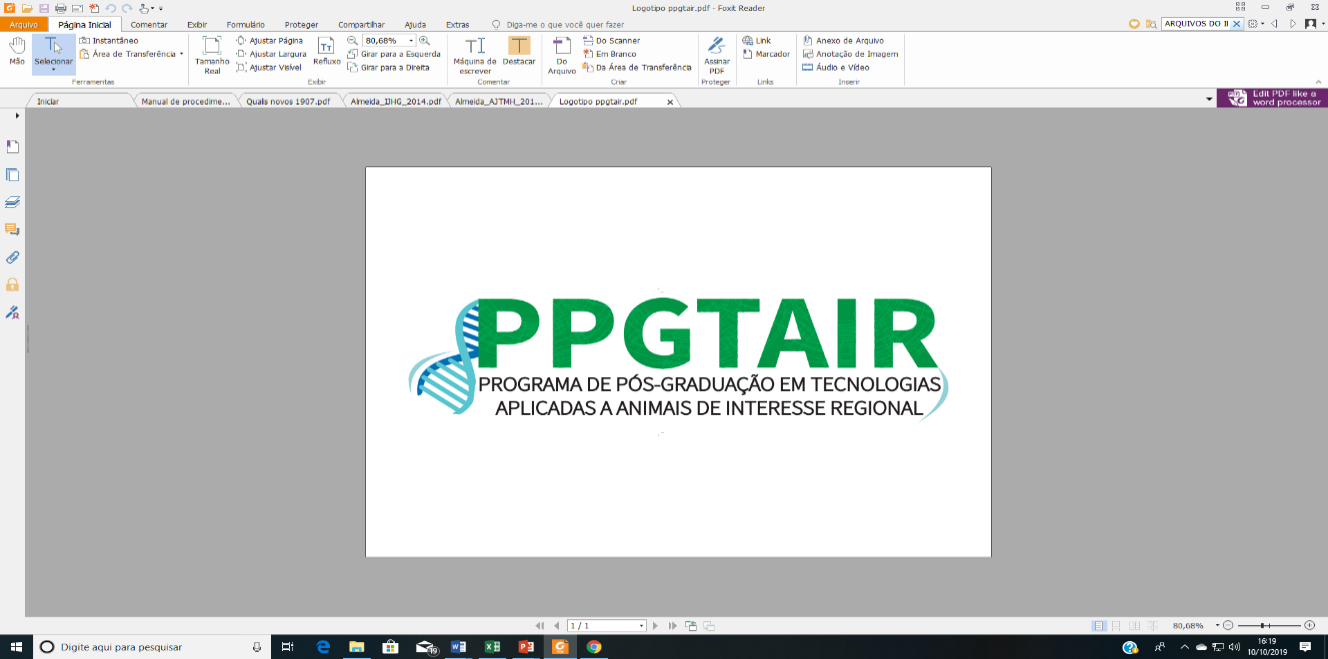 UNIVERSIDADE FEDERAL DO PIAUÍCENTRO DE CIÊNCIAS AGRÁRIASPROGRAMA DE PÓS-GRADUAÇÃO EM TECNOLOGIAS APLICADAS A ANIMAIS DE INTERESSE REGIONALINFORMAÇÕES CADASTRAISINFORMAÇÕES CADASTRAISINFORMAÇÕES CADASTRAISINFORMAÇÕES CADASTRAISNome:Nome:Nome:Nome:RG / Emissor:RG / Emissor:CPF:CPF:E-mail:E-mail:Matrícula SIAPE*Matrícula SIAPE*Telefone Residencial:Telefone Residencial:Telefone Residencial:Telefone Residencial:Bairro:Cidade:UF:CEP:InstituiçãoInstituiçãoTelefone Institucional: (xx)Telefone Institucional: (xx)Filiação:Filiação:Filiação:Filiação:FORMAÇÃO ACADÊMICAFORMAÇÃO ACADÊMICAMestrado em:Mestrado em:Instituição:Ano:Doutorado em:Doutorado em:Instituição:Ano:Pós-Doutorado:Pós-Doutorado:Instituição:Ano:LINHA DE PESQUISA PARA ATUAÇÃO(   )Biotecnologia celular e aplicabilidades(   )Reprodução e Genética(   )Diagnóstico e Terapêutica em Medicina VeterináriaINFORMAÇÕES PROFISSIONAISPossui vínculo com a UFPI?  Sim* (   ) Não (   )Possui vínculo com a UFPI?  Sim* (   ) Não (   )Possui vínculo com a UFPI?  Sim* (   ) Não (   )Cargo/Nível:Cargo/Nível:Início:Departamento Vinculado:Departamento Vinculado:Departamento Vinculado:Experiência Internacional Doutorado Sanduíche  Sim (   ) Não (   )Sim (   ) Não (   )Instituição: Pais:Ano:Experiência Internacional Formação Pós-DoutoradoSim (   ) Não (   )Sim (   ) Não (   )Instituição: Pais:Ano:Bolsa de Produtividade em Pesquisa – CNPqSim (   ) Não (   )Nível:EXPERIÊNCIA DE ORIENTAÇÃOIC (concluída):Com bolsa (   )      Sem bolsa (   )IC (em andamento):Com bolsa (   )      Sem bolsa (   )PG (concluída):Mestrado (   )        Doutorado (   )     Pós-doutorado (  )PG (em andamento):Mestrado (   )        Doutorado (   )     Pós-doutorado (  )LABORATÓRIOS E INFRAESTRUTURAPROJETOS DE PESQUISA Título do Projeto:Título do Projeto:Entidade: (   ) Agências nacionais  (   ) Agências estrangeiras (   ) Iniciativa PrivadaEntidade: (   ) Agências nacionais  (   ) Agências estrangeiras (   ) Iniciativa PrivadaModalidade (   ) Bolsas (   ) Remuneração de docentes (   ) Apoio financeiro (   ) outraModalidade (   ) Bolsas (   ) Remuneração de docentes (   ) Apoio financeiro (   ) outraValor total contemplado/estimado: R$Valor total contemplado/estimado: R$Projeto aprovado (   ) Sim  (   ) Não Data de Submissão:Agencia de Fomento:Nº Edital:COOPERAÇÃO E INTERCÂMBIOSTitulo:Titulo:(   ) Coordenador  (   ) ColaboradorNome do Coordenador:Descrever a cooperação:Descrever a cooperação:PRODUÇÃO DOCENTETítulo da ProduçãoAno:Ano:Periódico:ISSN:Autor Correspondente Sim (   ) Não (   )Autor Correspondente Sim (   ) Não (   )DOI/Link da Publicação:Qualis:FI:Título da ProduçãoAno:Ano:Periódico:ISSN:Autor Correspondente Sim (   ) Não (   )Autor Correspondente Sim (   ) Não (   )DOI/Link da Publicação:Qualis:FI:Título da ProduçãoAno:Ano:Periódico:ISSN:Autor Correspondente Sim (   ) Não (   )Autor Correspondente Sim (   ) Não (   )DOI/Link da Publicação:Qualis:FI:Título da ProduçãoAno:Ano:Periódico:ISSN:Autor Correspondente Sim (   ) Não (   )Autor Correspondente Sim (   ) Não (   )DOI/Link da Publicação:Qualis:FI:CONSOLIDAÇÃO – DOCENTE: ORIENTAÇÃO E PRODUÇÃOOrientações e co-orientações concluídas: Livros: Capítulos de livros:Artigos completos em periódicos internacionais:Artigos completos em periódicos internacionais:Nacionais:Projetos de pesquisa em andamento: Resumos:Trabalhos em eventos:Orientações em andamentoCo-orientações em andamento:Co-orientações em andamento:PERFIL DOCENTEPossui co-orientação (concluída ou em andamento em algum PPG? Sim (   ) Não (   )n°:Atualmente possui disponibilidade para orientar estudantes? Sim (   ) Não (   )Atualmente possui disponibilidade para orientar estudantes? Sim (   ) Não (   )Possui temas e tópicos de pesquisa em Biotecnologia celular e aplicabilidades? Sim (   ) Não (   )Possui temas e tópicos de pesquisa em Biotecnologia celular e aplicabilidades? Sim (   ) Não (   )Cite-os:Cite-os:Possui temas e tópicos de pesquisa em Reprodução e Genética? Sim (   ) Não (   )Possui temas e tópicos de pesquisa em Reprodução e Genética? Sim (   ) Não (   )Cite-os:Cite-os:Possui temas e tópicos de pesquisa em Diagnóstico e Terapêutica em Medicina Veterinária?             Sim (   ) Não (   )Possui temas e tópicos de pesquisa em Diagnóstico e Terapêutica em Medicina Veterinária?             Sim (   ) Não (   )Cite-os:Cite-os:Existem disciplinas do programa em que deseja participar total ou parcialmente?  Sim (   ) Não (   )Existem disciplinas do programa em que deseja participar total ou parcialmente?  Sim (   ) Não (   )Cite-as:Cite-as:DISCIPLINA TÓPICOS ESPECIAIS OU INTERDISCIPLINARESNome da Disciplina:Linha de Pesquisa: Carga Horária Teórica: ___ h Prática: ____ h  Total: ___ hEmenta:Objetivos:Conteúdo Programático:Metodologia:Critérios de avaliação:Bibliografia Básica: